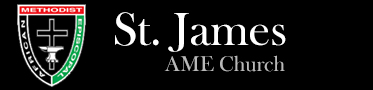 Name:  ___________________Date:    ____________________Temperature:    _____________Telephone Number: ____________Event: _______________________Do you have any of the following COVID-19 related symptons?   Yes ______    No _______(Circle all that apply)Fever or chills							Loss of taste or smellCough								Sore throatShortness of breath or difficulty breathing			Congestion or runny noseFatigue								Nausea or VomitingMuscle or Body Aches						DiarrheaHeadachesHave you knowingly been exposed to anyone who has tested positive for COVID-19 in the last 14 days?		  Yes____  No _____Have you received a positive COVID test result within the last 14 days?   Yes _____   No ______Are you currently awaiting COVID-19 test results?   Yes _____    No ______Signature of Attendee:  ___________________________________Church Representative: ___________________________________